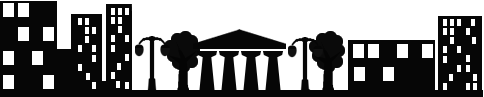 Sludinājums par iepirkumuIepirkuma identifikācijas Nr.SPK 2015/1Pašvaldības SIA „Sadzīves pakalpojumu kombināts” laika posmā no 2015.gada 25.februāra līdz 2015.gada 6.martam (ieskaitot) veic iepirkumu ““Videonovērošanas sistēmu ierīkošana Pašvaldības SIA “Sadzīves pakalpojumu kombināts” objektos””.Atlases kritēriji:	Videonovērošanas sistēmu ierīkošana:	- pirtī Nr.1, Stacijas ielā 63, Daugavpilī,	- pirtī Nr.2 Tautas ielā 60, Daugavpilī,	- pirtī Nr.4, Sēlijas ielā 18, Daugavpilī,	- dienesta telpās Višķu ielā 21 K, Daugavpilī.  Piedāvājumu var iesniegt  līdz 2015.gada 6.martam plkst.16.00 pa pastu vai personīgi pēc adreses Višķu ielā 21 K, Daugavpilī, kā arī skenētā veidā uz  e-pasta adresi: spkpsia@gmail.com.,  lietvedības sekretārei: pirmdien, otrdien, trešdien, ceturtdien no plkst.08.00 līdz plkst.12:00 un no plkst.13.00 līdz plkst.17.00, piektdien no plkst.08.00 līdz plkst.12.00 un no plkst.13.00 līdz plkst.16.00.Kontaktpersona – Sergey  Tomilov 22011074Iepirkumu komisijas priekšsēdētājs					A.Jeršovs			